We’re looking for a Pilot Instructor to join our team. 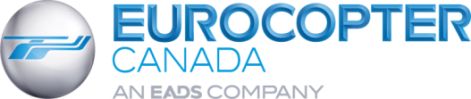 So if you or someone you know is qualified, then we want to hear from you!Pilot instructors enhance the customer and customer pilot experience by ensuring full ground and flight instruction training in accordance with our Flight Operation Procedure and customer requirements. As a Pilot Instructor you will define and develop training format and content to effectively present Eurocopter’s training curriculum and enhance customer satisfaction and service.If your track record shows you can …Provide detailed and accurate pilot training and instruction according to customer needs, specific Eurocopter aircraft and procedure requirementsEnsure safety in the flight operation and training program to ensure understanding and pilot training success Develop, conduct and revise training curriculum and adapt your training style to specific pilot-trainee needs, to ensure safe and accurate training and ensuring pilot-trainee understanding and successMaintain current knowledge of all Eurocopter aircraft models as well as all updates and changes in technology and flight procedure as they are advised by EurocopterPresent the advantage of OEM pilot training to customers to obtain additional market share and enhance the operational safety of flightPrepare simulator course curriculum for a future course at American Eurocopter Corporation for Canadian CustomersAnd if you have…Canadian Airline Transport Pilot or Canadian Commercial Pilot Certificate for HelicoptersType rating on AS350. (Type rating on EC120 and experience on EC130 would be an asset)Canadian approved Flight Instructor Rating, Class 3 or higher is preferredGround School Instructor experience and stamina, and ability to teach 3 day ground school Category 1 Medical3,000 flight hours (2,500 in helicopters and minimum 500 as pilot in command) Bilingual (English & French)Effective communication skills and ability to work within a teamExtensive Emergency Flight Training Experience, Post Maintenance Flight Test ExperienceA flexible schedule (travel required for extended periods of time, no more than 2 weeks at a time) With the additional assets of:IFR Rating 350 hours as multi-engine helicopter pilotExperience on any other Eurocopter types… then we want to hear from you!To apply for this position, please send an up-to-date resume and cover letter to HR@eurocopter.ca.